POP 8 – TESTE DE ALLEN MODIFICADO1 – FINALIDADE: testar a suficiência da artéria ulnar para avaliação de circulação colateral adequada para a mão, de forma antecedente a realização de uma punção arterial radial.1 – FINALIDADE: testar a suficiência da artéria ulnar para avaliação de circulação colateral adequada para a mão, de forma antecedente a realização de uma punção arterial radial.1 – FINALIDADE: testar a suficiência da artéria ulnar para avaliação de circulação colateral adequada para a mão, de forma antecedente a realização de uma punção arterial radial.1 – FINALIDADE: testar a suficiência da artéria ulnar para avaliação de circulação colateral adequada para a mão, de forma antecedente a realização de uma punção arterial radial.Data elaboração:Dezembro/ 2023– INDICAÇÃO/ CONTRAINDICAÇÃO:Indicação: obtenção de amostra(s) sanguínea(s) em pacientes com insucesso em tentativas venosas; Contraindicação: presença de lesões nos locais de compressão das artérias ulnar e radial; alterações vasculares diagnosticadas nos membros superiores. Vide contraindicações da POP 7 – Punção arterial para exames.– INDICAÇÃO/ CONTRAINDICAÇÃO:Indicação: obtenção de amostra(s) sanguínea(s) em pacientes com insucesso em tentativas venosas; Contraindicação: presença de lesões nos locais de compressão das artérias ulnar e radial; alterações vasculares diagnosticadas nos membros superiores. Vide contraindicações da POP 7 – Punção arterial para exames.– INDICAÇÃO/ CONTRAINDICAÇÃO:Indicação: obtenção de amostra(s) sanguínea(s) em pacientes com insucesso em tentativas venosas; Contraindicação: presença de lesões nos locais de compressão das artérias ulnar e radial; alterações vasculares diagnosticadas nos membros superiores. Vide contraindicações da POP 7 – Punção arterial para exames.– INDICAÇÃO/ CONTRAINDICAÇÃO:Indicação: obtenção de amostra(s) sanguínea(s) em pacientes com insucesso em tentativas venosas; Contraindicação: presença de lesões nos locais de compressão das artérias ulnar e radial; alterações vasculares diagnosticadas nos membros superiores. Vide contraindicações da POP 7 – Punção arterial para exames.– INDICAÇÃO/ CONTRAINDICAÇÃO:Indicação: obtenção de amostra(s) sanguínea(s) em pacientes com insucesso em tentativas venosas; Contraindicação: presença de lesões nos locais de compressão das artérias ulnar e radial; alterações vasculares diagnosticadas nos membros superiores. Vide contraindicações da POP 7 – Punção arterial para exames.3 – RESPONSABILIDADE: enfermeiro e médico.3 – RESPONSABILIDADE: enfermeiro e médico.3 – RESPONSABILIDADE: enfermeiro e médico.3 – RESPONSABILIDADE: enfermeiro e médico.3 – RESPONSABILIDADE: enfermeiro e médico.4 – MATERIAL:Relógio;Luvas, se necessário;Apoio de braço ou mesa de Mayo, se necessário.4 – MATERIAL:Relógio;Luvas, se necessário;Apoio de braço ou mesa de Mayo, se necessário.4 – MATERIAL:Relógio;Luvas, se necessário;Apoio de braço ou mesa de Mayo, se necessário.4 – MATERIAL:Relógio;Luvas, se necessário;Apoio de braço ou mesa de Mayo, se necessário.4 – MATERIAL:Relógio;Luvas, se necessário;Apoio de braço ou mesa de Mayo, se necessário.5 – DESCRIÇÃO DA TÉCNICA:5 – DESCRIÇÃO DA TÉCNICA:5 – DESCRIÇÃO DA TÉCNICA:5 – DESCRIÇÃO DA TÉCNICA:5 – DESCRIÇÃO DA TÉCNICA:Ação do profissionalAção do profissionalJustificativaJustificativaJustificativaHigienizar as mãos, conforme POP 1 ou POP 2;Explicar o procedimento para o paciente;Posicionar o paciente de forma confortável, sentado ou em decúbito dorsal;Posicionar um apoio próximo ao paciente, podendo ser ele de braço ou uma mesa de Mayo;Solicitar ao paciente para estenda o braço da mão não dominante sobre o apoio oferecido, com a palma da mão voltada para cima;Posicionar-se próximo ao paciente;Calçar as luvas, se necessário;Tocar com os dedos indicador e médio as regiões das artérias radial e ulnar para localização dos respectivos pulsos (Figura 1);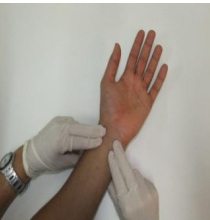 Pedir ao paciente para fechar a mão do membro avaliado e comprimir, de forma simultânea, as artérias radial e ulnar com os dedos (Figura 2);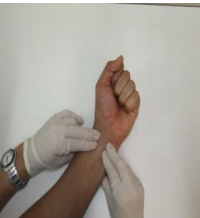 Solicitar para que o paciente abra e feche a mão de 5 a 10 vezes, mantendo-a, em seguida, aberta e relaxada. Aguardar alguns segundos até que a mão fique pálida (Figura 3);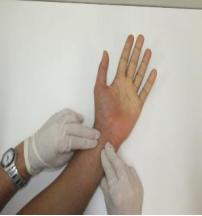 Liberar a pressão aplicada na artéria ulnar e manter a compressão na artéria radial (Figura 4);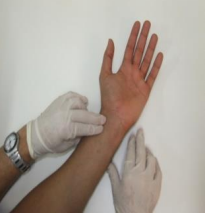 Contar o tempo de enchimento capilar no relógio, observando o retorno da circulação da artéria ulnar por meio da coloração avermelhada da palma da mão;Considerar os seguintes resultados para interpretação do teste aplicação:Satisfatório ou positivo: após a descompressão da artéria ulnar o tempo de retorno da coloração palmar for de até sete segundos;Insatisfatório ou negativo: quando o tempo de retorno da coloração palmar for superior a sete segundos.Proceder com as seguintes condutas: Resultado insatisfatório ou negativo (maior que 10 segundos): realizar o teste para avaliar o outro membro;Resultado satisfatório ou positivo (menor que 10 segundos): puncionar a artéria radial para obtenção da(s) amostra(s) desejada(s), conforme descrito em POP 7.Reposicionar o paciente de forma confortável;Reunir o material e destiná-lo conforme descrito em POP 5;Retirar as luvas de procedimento, caso utilizadas;Higienizar as mãos, conforme POP 1 ou POP 2;Anotar o resultado obtido na realização do teste de Allen, bem como a conduta adotada no prontuário físico e eletrônico do paciente.Higienizar as mãos, conforme POP 1 ou POP 2;Explicar o procedimento para o paciente;Posicionar o paciente de forma confortável, sentado ou em decúbito dorsal;Posicionar um apoio próximo ao paciente, podendo ser ele de braço ou uma mesa de Mayo;Solicitar ao paciente para estenda o braço da mão não dominante sobre o apoio oferecido, com a palma da mão voltada para cima;Posicionar-se próximo ao paciente;Calçar as luvas, se necessário;Tocar com os dedos indicador e médio as regiões das artérias radial e ulnar para localização dos respectivos pulsos (Figura 1);Pedir ao paciente para fechar a mão do membro avaliado e comprimir, de forma simultânea, as artérias radial e ulnar com os dedos (Figura 2);Solicitar para que o paciente abra e feche a mão de 5 a 10 vezes, mantendo-a, em seguida, aberta e relaxada. Aguardar alguns segundos até que a mão fique pálida (Figura 3);Liberar a pressão aplicada na artéria ulnar e manter a compressão na artéria radial (Figura 4);Contar o tempo de enchimento capilar no relógio, observando o retorno da circulação da artéria ulnar por meio da coloração avermelhada da palma da mão;Considerar os seguintes resultados para interpretação do teste aplicação:Satisfatório ou positivo: após a descompressão da artéria ulnar o tempo de retorno da coloração palmar for de até sete segundos;Insatisfatório ou negativo: quando o tempo de retorno da coloração palmar for superior a sete segundos.Proceder com as seguintes condutas: Resultado insatisfatório ou negativo (maior que 10 segundos): realizar o teste para avaliar o outro membro;Resultado satisfatório ou positivo (menor que 10 segundos): puncionar a artéria radial para obtenção da(s) amostra(s) desejada(s), conforme descrito em POP 7.Reposicionar o paciente de forma confortável;Reunir o material e destiná-lo conforme descrito em POP 5;Retirar as luvas de procedimento, caso utilizadas;Higienizar as mãos, conforme POP 1 ou POP 2;Anotar o resultado obtido na realização do teste de Allen, bem como a conduta adotada no prontuário físico e eletrônico do paciente.5. Dar preferência ao lado não dominante para minimizar qualquer  desconforto posterior que possa ser causado pela punção arterial realizada;9 e 10. Diminuir o volume circulante da mão e dificultar o fluxo sanguíneo arterial. 11. Permitir o retorno da circulação arterial para a mão;12. Verificar o tempo de retorno da circulação da mão pela artéria ulnar.5. Dar preferência ao lado não dominante para minimizar qualquer  desconforto posterior que possa ser causado pela punção arterial realizada;9 e 10. Diminuir o volume circulante da mão e dificultar o fluxo sanguíneo arterial. 11. Permitir o retorno da circulação arterial para a mão;12. Verificar o tempo de retorno da circulação da mão pela artéria ulnar.5. Dar preferência ao lado não dominante para minimizar qualquer  desconforto posterior que possa ser causado pela punção arterial realizada;9 e 10. Diminuir o volume circulante da mão e dificultar o fluxo sanguíneo arterial. 11. Permitir o retorno da circulação arterial para a mão;12. Verificar o tempo de retorno da circulação da mão pela artéria ulnar.– RECOMENDAÇÕES/OBSERVAÇÕES:Para aumentar a confiabilidade do teste de Allen modificado, é recomendada a utilização da oximetria de pulso, simultaneamente a realização do teste, pois permite observar o desaparecimento da onda de pulso na compressão rádio/ulnar; Nunca puncionar a artéria radial mediante teste de Allen modificado com resultado insatisfatório ou negativo, pela alta probabilidade de ocasionar complicações isquêmicas. – RECOMENDAÇÕES/OBSERVAÇÕES:Para aumentar a confiabilidade do teste de Allen modificado, é recomendada a utilização da oximetria de pulso, simultaneamente a realização do teste, pois permite observar o desaparecimento da onda de pulso na compressão rádio/ulnar; Nunca puncionar a artéria radial mediante teste de Allen modificado com resultado insatisfatório ou negativo, pela alta probabilidade de ocasionar complicações isquêmicas. – RECOMENDAÇÕES/OBSERVAÇÕES:Para aumentar a confiabilidade do teste de Allen modificado, é recomendada a utilização da oximetria de pulso, simultaneamente a realização do teste, pois permite observar o desaparecimento da onda de pulso na compressão rádio/ulnar; Nunca puncionar a artéria radial mediante teste de Allen modificado com resultado insatisfatório ou negativo, pela alta probabilidade de ocasionar complicações isquêmicas. – RECOMENDAÇÕES/OBSERVAÇÕES:Para aumentar a confiabilidade do teste de Allen modificado, é recomendada a utilização da oximetria de pulso, simultaneamente a realização do teste, pois permite observar o desaparecimento da onda de pulso na compressão rádio/ulnar; Nunca puncionar a artéria radial mediante teste de Allen modificado com resultado insatisfatório ou negativo, pela alta probabilidade de ocasionar complicações isquêmicas. – RECOMENDAÇÕES/OBSERVAÇÕES:Para aumentar a confiabilidade do teste de Allen modificado, é recomendada a utilização da oximetria de pulso, simultaneamente a realização do teste, pois permite observar o desaparecimento da onda de pulso na compressão rádio/ulnar; Nunca puncionar a artéria radial mediante teste de Allen modificado com resultado insatisfatório ou negativo, pela alta probabilidade de ocasionar complicações isquêmicas. 7 – REFERÊNCIAS:COELHO, K.M.R. Procedimento operacional padrão para cuidados de enfermagem na coleta de gasometria arterial em pediatria. Dissertação (mestrado profissional), Universidade Federal de Santa Catarina, Centro de Ciências da Saúde, Programa de Pós-graduação em Gestão do Cuidado em Enfermagem, Florianópolis, 85 p., 2022. Disponível em: < https://repositorio.ufsc.br/bitstream/handle/123456789/241711/PGCF0165-D.pdf?seq>. Acesso em: 12 dez. 2023.CONSELHO FEDERAL DE ENFERMAGEM. Resolução nº 703/2022. Atualiza a norma para a execução, pelo Enfermeiro, da punção arterial para gasometria e/ou instalação de cateter intra-arterial para monitorização da pressão arterial invasiva (PAI). Brasília, DF: Diário Oficial da União, 18 jul. 2022. n. 134, Seção 1. Disponível em: http://www.cofen.gov.br/wp-content/uploads/2022/07/Resolucao703-2022.pdf. Acesso em: 11 dez. de 2022.OGLIARI, A.L.C.; PIAZZETTA, G.R.; FILHO, G.C.M. Punção arterial. Vittalle – Revista de Ciências da Saúde, v. 33, n. 1, p.124-131, 2021. Disponível em: <https://periodicos.furg.br/vittalle/article/view/11498>. Acesso em: 12 dez. 2023.UNIVERSIDADE FEDERAL DA PARAÍBA (UFP). Assistência de enfermagem na realização do teste de Allen. Empresa Brasileira de Serviços Hospitalares (EBSERH), 4p., Paraíba, 2022. Disponível em: <https://www.gov.br/ebserh/pt-br/hospitais-universitarios/regiao-nordeste/hulw-ufpb/acesso-a-informacao/gestao-documental/pop-procedimento-operacional-padrao/2022/uagenf-unidade-de-apoio-a-gestao-em-enfermagem/pop-uagenf-uamb-085-uscr-assistencia-de-enfermagem-na-realizacao-do-teste-de-allen.pdf>. Aceso em: 12 dez. 2023. UNIVERSIDADE FEDERAL DO TRIÂNGULO MINEIRO HOSPITAL DE CLÍNICAS (UFTM). Procedimento Operacional Padrão (POP): Teste de Allen. Empresa Brasileira de Serviços Hospitalares (EBSERH), 4p., Uberaba: 2022. Disponível em: < https://www.gov.br/ebserh/pt-br/hospitais-universitarios/regiao-sudeste/hc uftm/documentos/procedimentos-e-rotinas-operacionais padrao/pops/POP_Teste_de_Allen_v4_Final2.pdf>. Acesso em: 11 dez. 2023.7 – REFERÊNCIAS:COELHO, K.M.R. Procedimento operacional padrão para cuidados de enfermagem na coleta de gasometria arterial em pediatria. Dissertação (mestrado profissional), Universidade Federal de Santa Catarina, Centro de Ciências da Saúde, Programa de Pós-graduação em Gestão do Cuidado em Enfermagem, Florianópolis, 85 p., 2022. Disponível em: < https://repositorio.ufsc.br/bitstream/handle/123456789/241711/PGCF0165-D.pdf?seq>. Acesso em: 12 dez. 2023.CONSELHO FEDERAL DE ENFERMAGEM. Resolução nº 703/2022. Atualiza a norma para a execução, pelo Enfermeiro, da punção arterial para gasometria e/ou instalação de cateter intra-arterial para monitorização da pressão arterial invasiva (PAI). Brasília, DF: Diário Oficial da União, 18 jul. 2022. n. 134, Seção 1. Disponível em: http://www.cofen.gov.br/wp-content/uploads/2022/07/Resolucao703-2022.pdf. Acesso em: 11 dez. de 2022.OGLIARI, A.L.C.; PIAZZETTA, G.R.; FILHO, G.C.M. Punção arterial. Vittalle – Revista de Ciências da Saúde, v. 33, n. 1, p.124-131, 2021. Disponível em: <https://periodicos.furg.br/vittalle/article/view/11498>. Acesso em: 12 dez. 2023.UNIVERSIDADE FEDERAL DA PARAÍBA (UFP). Assistência de enfermagem na realização do teste de Allen. Empresa Brasileira de Serviços Hospitalares (EBSERH), 4p., Paraíba, 2022. Disponível em: <https://www.gov.br/ebserh/pt-br/hospitais-universitarios/regiao-nordeste/hulw-ufpb/acesso-a-informacao/gestao-documental/pop-procedimento-operacional-padrao/2022/uagenf-unidade-de-apoio-a-gestao-em-enfermagem/pop-uagenf-uamb-085-uscr-assistencia-de-enfermagem-na-realizacao-do-teste-de-allen.pdf>. Aceso em: 12 dez. 2023. UNIVERSIDADE FEDERAL DO TRIÂNGULO MINEIRO HOSPITAL DE CLÍNICAS (UFTM). Procedimento Operacional Padrão (POP): Teste de Allen. Empresa Brasileira de Serviços Hospitalares (EBSERH), 4p., Uberaba: 2022. Disponível em: < https://www.gov.br/ebserh/pt-br/hospitais-universitarios/regiao-sudeste/hc uftm/documentos/procedimentos-e-rotinas-operacionais padrao/pops/POP_Teste_de_Allen_v4_Final2.pdf>. Acesso em: 11 dez. 2023.7 – REFERÊNCIAS:COELHO, K.M.R. Procedimento operacional padrão para cuidados de enfermagem na coleta de gasometria arterial em pediatria. Dissertação (mestrado profissional), Universidade Federal de Santa Catarina, Centro de Ciências da Saúde, Programa de Pós-graduação em Gestão do Cuidado em Enfermagem, Florianópolis, 85 p., 2022. Disponível em: < https://repositorio.ufsc.br/bitstream/handle/123456789/241711/PGCF0165-D.pdf?seq>. Acesso em: 12 dez. 2023.CONSELHO FEDERAL DE ENFERMAGEM. Resolução nº 703/2022. Atualiza a norma para a execução, pelo Enfermeiro, da punção arterial para gasometria e/ou instalação de cateter intra-arterial para monitorização da pressão arterial invasiva (PAI). Brasília, DF: Diário Oficial da União, 18 jul. 2022. n. 134, Seção 1. Disponível em: http://www.cofen.gov.br/wp-content/uploads/2022/07/Resolucao703-2022.pdf. Acesso em: 11 dez. de 2022.OGLIARI, A.L.C.; PIAZZETTA, G.R.; FILHO, G.C.M. Punção arterial. Vittalle – Revista de Ciências da Saúde, v. 33, n. 1, p.124-131, 2021. Disponível em: <https://periodicos.furg.br/vittalle/article/view/11498>. Acesso em: 12 dez. 2023.UNIVERSIDADE FEDERAL DA PARAÍBA (UFP). Assistência de enfermagem na realização do teste de Allen. Empresa Brasileira de Serviços Hospitalares (EBSERH), 4p., Paraíba, 2022. Disponível em: <https://www.gov.br/ebserh/pt-br/hospitais-universitarios/regiao-nordeste/hulw-ufpb/acesso-a-informacao/gestao-documental/pop-procedimento-operacional-padrao/2022/uagenf-unidade-de-apoio-a-gestao-em-enfermagem/pop-uagenf-uamb-085-uscr-assistencia-de-enfermagem-na-realizacao-do-teste-de-allen.pdf>. Aceso em: 12 dez. 2023. UNIVERSIDADE FEDERAL DO TRIÂNGULO MINEIRO HOSPITAL DE CLÍNICAS (UFTM). Procedimento Operacional Padrão (POP): Teste de Allen. Empresa Brasileira de Serviços Hospitalares (EBSERH), 4p., Uberaba: 2022. Disponível em: < https://www.gov.br/ebserh/pt-br/hospitais-universitarios/regiao-sudeste/hc uftm/documentos/procedimentos-e-rotinas-operacionais padrao/pops/POP_Teste_de_Allen_v4_Final2.pdf>. Acesso em: 11 dez. 2023.7 – REFERÊNCIAS:COELHO, K.M.R. Procedimento operacional padrão para cuidados de enfermagem na coleta de gasometria arterial em pediatria. Dissertação (mestrado profissional), Universidade Federal de Santa Catarina, Centro de Ciências da Saúde, Programa de Pós-graduação em Gestão do Cuidado em Enfermagem, Florianópolis, 85 p., 2022. Disponível em: < https://repositorio.ufsc.br/bitstream/handle/123456789/241711/PGCF0165-D.pdf?seq>. Acesso em: 12 dez. 2023.CONSELHO FEDERAL DE ENFERMAGEM. Resolução nº 703/2022. Atualiza a norma para a execução, pelo Enfermeiro, da punção arterial para gasometria e/ou instalação de cateter intra-arterial para monitorização da pressão arterial invasiva (PAI). Brasília, DF: Diário Oficial da União, 18 jul. 2022. n. 134, Seção 1. Disponível em: http://www.cofen.gov.br/wp-content/uploads/2022/07/Resolucao703-2022.pdf. Acesso em: 11 dez. de 2022.OGLIARI, A.L.C.; PIAZZETTA, G.R.; FILHO, G.C.M. Punção arterial. Vittalle – Revista de Ciências da Saúde, v. 33, n. 1, p.124-131, 2021. Disponível em: <https://periodicos.furg.br/vittalle/article/view/11498>. Acesso em: 12 dez. 2023.UNIVERSIDADE FEDERAL DA PARAÍBA (UFP). Assistência de enfermagem na realização do teste de Allen. Empresa Brasileira de Serviços Hospitalares (EBSERH), 4p., Paraíba, 2022. Disponível em: <https://www.gov.br/ebserh/pt-br/hospitais-universitarios/regiao-nordeste/hulw-ufpb/acesso-a-informacao/gestao-documental/pop-procedimento-operacional-padrao/2022/uagenf-unidade-de-apoio-a-gestao-em-enfermagem/pop-uagenf-uamb-085-uscr-assistencia-de-enfermagem-na-realizacao-do-teste-de-allen.pdf>. Aceso em: 12 dez. 2023. UNIVERSIDADE FEDERAL DO TRIÂNGULO MINEIRO HOSPITAL DE CLÍNICAS (UFTM). Procedimento Operacional Padrão (POP): Teste de Allen. Empresa Brasileira de Serviços Hospitalares (EBSERH), 4p., Uberaba: 2022. Disponível em: < https://www.gov.br/ebserh/pt-br/hospitais-universitarios/regiao-sudeste/hc uftm/documentos/procedimentos-e-rotinas-operacionais padrao/pops/POP_Teste_de_Allen_v4_Final2.pdf>. Acesso em: 11 dez. 2023.7 – REFERÊNCIAS:COELHO, K.M.R. Procedimento operacional padrão para cuidados de enfermagem na coleta de gasometria arterial em pediatria. Dissertação (mestrado profissional), Universidade Federal de Santa Catarina, Centro de Ciências da Saúde, Programa de Pós-graduação em Gestão do Cuidado em Enfermagem, Florianópolis, 85 p., 2022. Disponível em: < https://repositorio.ufsc.br/bitstream/handle/123456789/241711/PGCF0165-D.pdf?seq>. Acesso em: 12 dez. 2023.CONSELHO FEDERAL DE ENFERMAGEM. Resolução nº 703/2022. Atualiza a norma para a execução, pelo Enfermeiro, da punção arterial para gasometria e/ou instalação de cateter intra-arterial para monitorização da pressão arterial invasiva (PAI). Brasília, DF: Diário Oficial da União, 18 jul. 2022. n. 134, Seção 1. Disponível em: http://www.cofen.gov.br/wp-content/uploads/2022/07/Resolucao703-2022.pdf. Acesso em: 11 dez. de 2022.OGLIARI, A.L.C.; PIAZZETTA, G.R.; FILHO, G.C.M. Punção arterial. Vittalle – Revista de Ciências da Saúde, v. 33, n. 1, p.124-131, 2021. Disponível em: <https://periodicos.furg.br/vittalle/article/view/11498>. Acesso em: 12 dez. 2023.UNIVERSIDADE FEDERAL DA PARAÍBA (UFP). Assistência de enfermagem na realização do teste de Allen. Empresa Brasileira de Serviços Hospitalares (EBSERH), 4p., Paraíba, 2022. Disponível em: <https://www.gov.br/ebserh/pt-br/hospitais-universitarios/regiao-nordeste/hulw-ufpb/acesso-a-informacao/gestao-documental/pop-procedimento-operacional-padrao/2022/uagenf-unidade-de-apoio-a-gestao-em-enfermagem/pop-uagenf-uamb-085-uscr-assistencia-de-enfermagem-na-realizacao-do-teste-de-allen.pdf>. Aceso em: 12 dez. 2023. UNIVERSIDADE FEDERAL DO TRIÂNGULO MINEIRO HOSPITAL DE CLÍNICAS (UFTM). Procedimento Operacional Padrão (POP): Teste de Allen. Empresa Brasileira de Serviços Hospitalares (EBSERH), 4p., Uberaba: 2022. Disponível em: < https://www.gov.br/ebserh/pt-br/hospitais-universitarios/regiao-sudeste/hc uftm/documentos/procedimentos-e-rotinas-operacionais padrao/pops/POP_Teste_de_Allen_v4_Final2.pdf>. Acesso em: 11 dez. 2023.ElaboraçãoAdrielle Naiara TonetiCOREn/SP: 398.919 RevisãoMaristela de SousaCOREn/SP: 418.985RevisãoMaristela de SousaCOREn/SP: 418.985AprovaçãoBruna Francielle TonetiCOREn/SP: 496.577AprovaçãoBruna Francielle TonetiCOREn/SP: 496.577